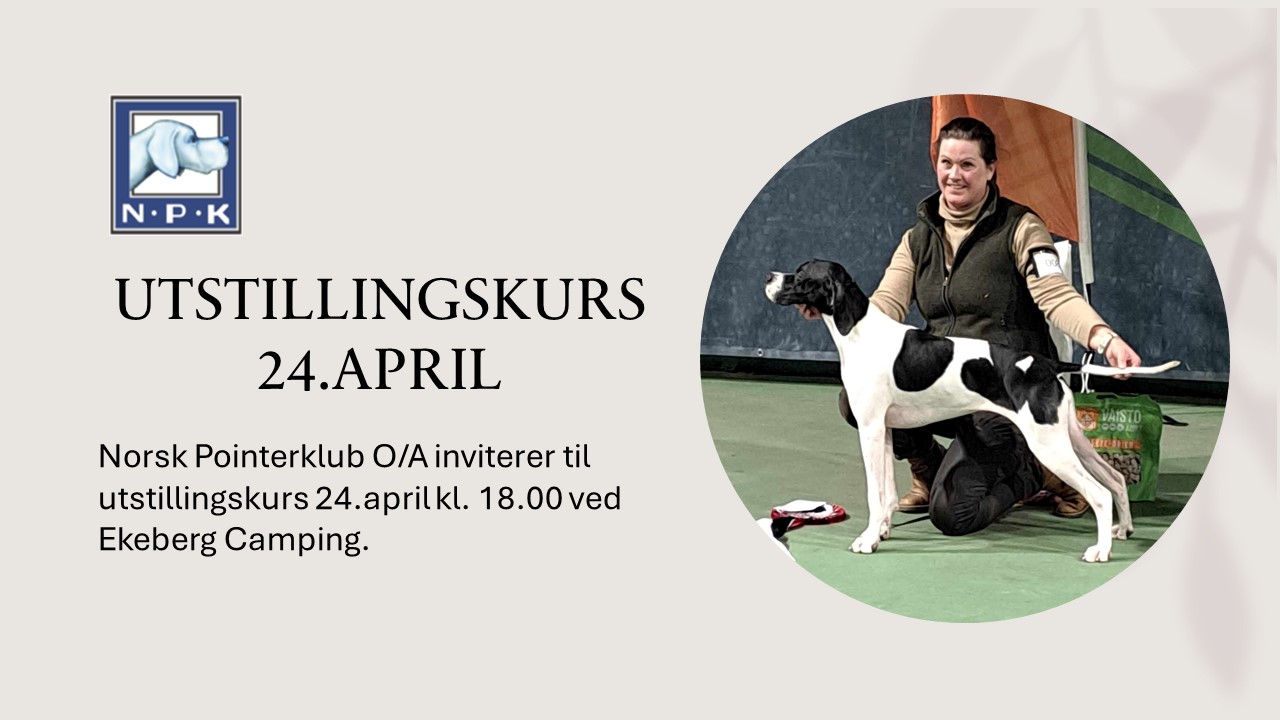 Norsk Pointerklub avd O/A inviterer til utstillingskurs 24.april kl 18 ved Ekeberg Camping.Fint om dere tar med dere et egnet utstillingsbånd, godbiter og vann til hunden.Kurset er et drop -in kurs og koster 150 kr pr ekvipasjeVipps: 19222 - MERK MED UTSTILLINGSKURSIntruktør: Kjersti Roland Engen Har du noen spørsmål kan du kontakte Kjersti på  kanutten03@gmail.com eller på tlf. 95801332